BRADERIE 2022 ASGCProduitPhotosQuantités/TaillesPrixPolo ASGC( Clairefontaine) NikeVert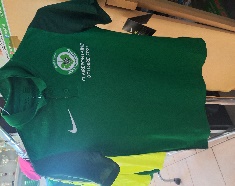 (4 ) 3M enfant1L enfant10 €Tee-shirt ASGC(section sportive)  Kappa Vert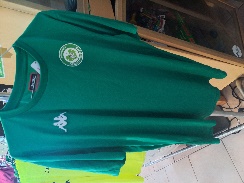 XL5€Tee-shirt ASGC KappaVert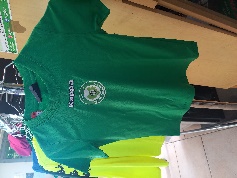 (14) 7 Xl, 2 12 ans , 5 8 ans5€Maillot gardien ASGC Kappa Jaune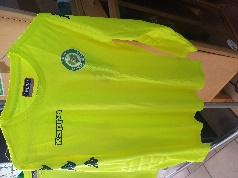 14 ans20€Polo ASGC Vert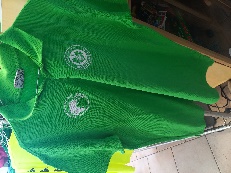 XXl5€Veste ASGC (section sportive) Kappa Noir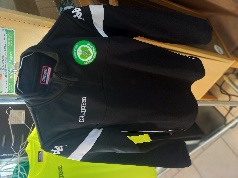 12 ans15€Veste ASGC (section sportive) Kappa Noir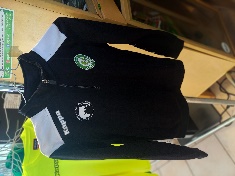 12 ans15€K-way ASGC Nike Noir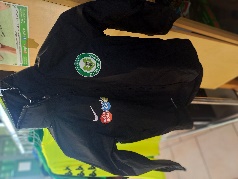 6/8 ans10€Tee-shirt Duarig Bleu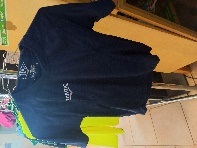 6/8 ans5€Tee-shirt Nike Bleu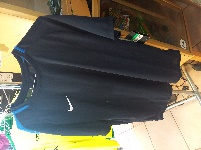 XL5€Polo Macron Bleu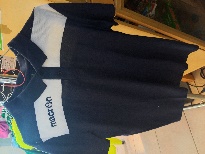 M5€Tee-shirt Kappa Bleu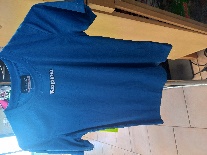 12 ans5€Tee-shirt Nike Bleu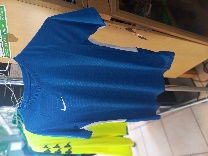 (3)   12/13 ans5€Maillot gardien Uhlsport Noir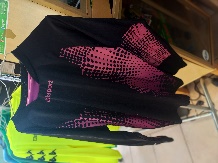 XL5€Maillot gardien   Uhlsport Jaune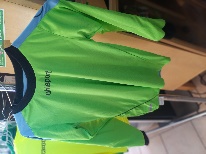 XXS enfant5€Veste Macron Bleu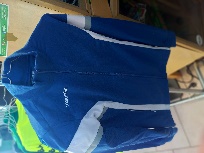 S10€Veste Kappa Bleu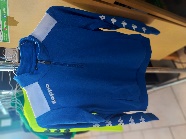 10 ans10€Short Kappa Vert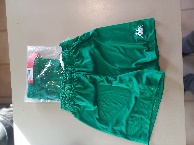 (7) 1 12 ans, 3 14 ans, 3 M5€Short Nike Gris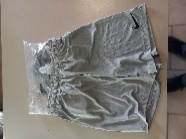 (2) 12/13 ans5€d Short Nike Noir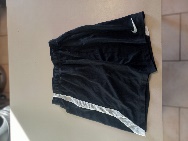 (32) 19 L , 13 M5€Chaussette Kappa Verte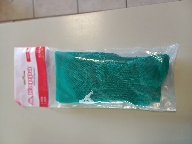 (16) 1 35/38, 2 39/42, 13 43/463€Chaussette Nike Bleu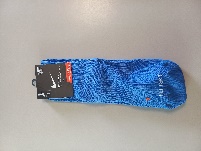 (5) 42/463€Chaussette Nike Rouge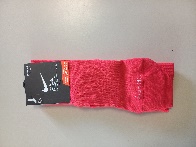 (4) 38/423€Chaussette Duarig  Verte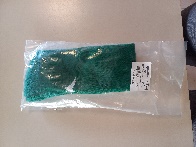 (5) 41/443€Chaussette Nike Noir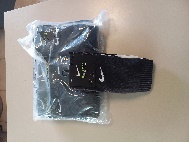 (29) 15 34/38, 14 31/353€Gourde ASGC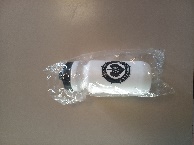 73€Sac à chaussure Kappa Noir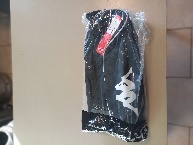 2910€Pantalon de survêtement Nike Noir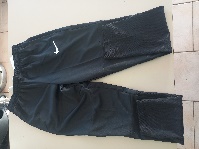 (4) 2 L enfant  , 2 M enfant15€Serviette de doucheASGC verte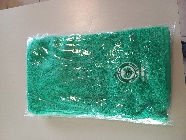 1610€